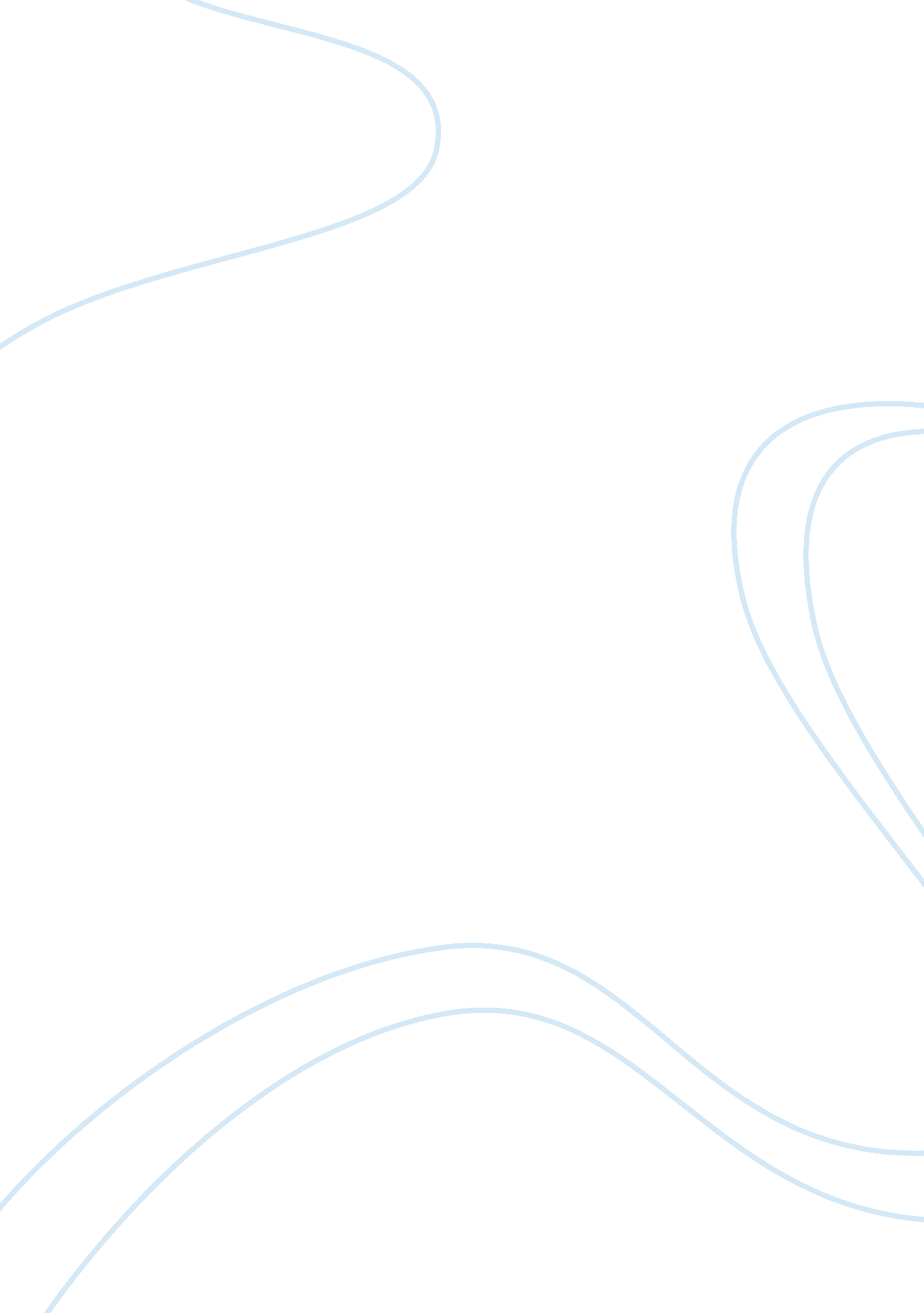 The aims in motivation of employees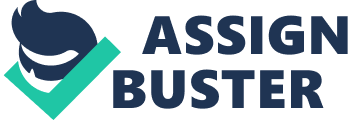 The main purposes for this investigation would be, to designate the significance of firm aspects in motivating employees of any business no matter, the small or medium sized trade. Thus, investigation theory required to identify grades and levels of certain member of staff motivating aspects specifically: faithfulness to employees, encouraging working conditions, business safekeeping, improved wage scheme, job performance appreciation as well as campaign and development at work. Significance The importance and impact of motivational issues of employees offers worthwhile facts for the centres’ administrator and workers. Employment folks who are driven to ensure what managers want remain one of the major dares in industry nowadays. Frequently, employers deliberate that the greatest motivators for workers are equitably worthy salary or worthy peripheral reimbursements. Certain owners deliberate and ponder that staffs are motivated by “ incentives” (such as bonuses, parties, gifts or outings). (Dr. Frederick Herzberg) exposed from side to side investigation that such possessions do not really motivate employees. They merely inhibit employees as of pleasant ill-fated. Present study remains to authorize his discoveries. What inspires and motivates employees, (Dr. Herzberg) originate, is the effort itself. While the effort is expressive and significant, it delivers chances for erudition, respect and accountability. That is as soon as workers will be inspired to create complete use of their capabilities. This is to some extent fundamental knowledge for companies who contemplate “ it’s all about money.” Deliberate how to use this evidence in inspiring Ethiopian based workers in an organisation can be complicated but if, Hertzberg’s concept is tracked, administration should originate by focusing on extra wages as well as job confidence in advance concentrating on motivating effort and full gratefulness of effort completed. In Instance if Adams’ justness concept is followed, administration must instigate by concentrating on regions where there can be superficial injustices in advance concentrating on stimulating effort and career retreat. The fundamental idea to motivating canters’ workers is to identify what motivates them in addition manipulative a inspiration program grounded on those desires. Literature Outline The Role of Motivation Conferring to (1994), administrations want essential motivated staffs for existence as required in the firm touching and shifting place of work. Motivated staffs support administrations stay alive. To be operational, superiors must to appreciate what motivates workers inside the framework of the characters they achieve (1991). Motivated employees are extra creative. For sample, investigation proposes that as employees’ revenue rises, money grow into not as much of of motivator (1987) besides if pleasant grown-up, motivating effort develops one excessive motivator. Motivation Principles In attendance the tactics that adopt accepting of motivation established is based on various principles such as (Maslow’s need-hierarchy principle), (Herzberg’s 2-factor principle), (Vroom’s expectancy principle), (Adams’ equity principle), as well as (Skinner’s strengthening principle). The principle of needy hierarchy model (Maslow) discussed that lesser level needy had to be contented previously the subsequent greater level needy would motivate workers. Effort characterized motivation into 2 issues: influences and cleanness’s (1959). Recompenses might be either one negative or positive. Vroom’s principle is based on the certainty that worker effort will lead to performance and presentation will lead to recompenses (1964). The more and more credit in addition to positive the compensation the more prospective the employee will be exceedingly motivated. On the contrary, the more negative the compensation is less expected the worker will be motivated. Adams’ principle and theory conditions whereas employees attempt for fair play between themselves and other colleagues. Fairness is accomplished when the share of employee consequences in excess of inputs is identical to other employee results over involvements (1965). This scheme merely circumstances those employees’ behaviours that lead to confident results will be frequent as well as behaviours that lead to destructive results will not be repetitive (1953). Reimbursement was not graded as one of the supreme vital motivational influences by (1987), however was graded second in this investigation and by (1990). Complete gratitude of effort done was not graded above the expectation as one of the greatest significant motivational influences by (1990), but then again was graded second in this investigation and by (1987). There maintenances the knowledge that what inspires workers varies given the circumstance in which the employee workings and mechanisms. What is perfect and flawless is that workers rampant motivating effort as the furthermost significant motivational influence. Motivation Approach The investigation technique scheme will have to check in expressive analysis system, objective populace of training will include employees at many big company based administrations and section dimension will encompass of 15 employees of objective populace and be contestants of the review to originate up by such contribution percentage. A review feedback form was prepared to bring together information for the examination study (1991; 1990; 1987). Information will be composed over and done with use of written feedback form hand brought to contributors. During the survey will be examining the 15 providers to overgrown the significance of several influences that motivated them in liable on their effort established on mounting progression even 1form is as greatest key and so on. The tool mechanism will be experimental tested to be positioned as employees inside the organization, association will also be used as an investigation technique concerning to “ Maslow’s need-hierarchy principle, associates to uppermost graded motivational influence to Vroom’s expectation principle and interconnected to other models of motivation”. Filled questionnaires by the participants are return to the mailbox. Employee inspiration and motivation is the process of drive, responsibility, and originality that a business’s employees relate to their works. In the progressively reasonable trade situation of current centuries, defining ways to motivate workers has developed a persistent apprehension for several managers. In detail, an amount of different principles and approaches of employee inspiration have appeared, extending from regulatory motivations to amplified contribution as well as authorisation. In some rare cases employee inspiration can occasionally be predominantly tricky for small industries, somewhere the proprietor over and over again has expended numerous centuries building a business that he/she finds it problematic to representative significant duties to others. Nevertheless all entrepreneurs would be attentive of such drawbacks which happens day-to-day period, for the special effects of short employee inspiration on small scale industries can be disturbing. Certain difficulties related with uninterested employees include satisfaction, diminishing confidence, and extensive opposition. If acceptable to remain, these complications can moderate efficiency, pays, and affordability in a small-scale organisation. The following are the some examples and instance implemented in small business. On the other side, small industries can also offer an ultimate atmosphere for development employee inspiration, for the reason that workers are able to see the consequences of their assistances in an extra instantaneous way than in great companies. Furthermore growing efficiency and attractiveness, an extremely motivated effort strength can allow a small business owner to surrender in recent days, functioning mechanism and as an alternative essence on long-term approaches to produce the industry. Furthermore, an industry that organisations actual methods-whether perceptible (such as a fiscal additional benefit) or imperceptible (say, a desirable mission for an approaching development)-of satisfying employees for worthy effort can be an important tool in worker maintenance. Which is focused in some organisation in more details this approaching is said in the above examples. They grow well in situations where they can create a modification, and wherever maximum societies in the association are experienced and hauling self-possessed to exchange the organisation advancing. “ Suitably designed recompense and appreciation packages are significant, however not limited, modules in this mix.” WHAT MOTIVATES OR INFLUENCES? One method to employee motivation has existed to opinion or interpretation “ add-ins” to a personality’s work as the main influences in cultivating presentation. Boundless mixtures and combinations of employee reimbursements-like health maintenance, profit sharing, worker stock possession plans, workout services, life insurance, promoted banquet campaigns, child care accessibility, business coaches, in addition its existed used by businesses in their works towards sustain content and cheerful employees in the confidence that glad staffs are motivated employees. Lots of recent theorists and philosophers, yet, recommend that the inspiration a worker atmosphere on the technique to his or her work has not as much of to do with physical recompenses than with the scheme of the work itself. Trainings as far rear as in (1950) must show that extremely segmented and easy works caused in subordinate employee self-esteem and amount produced. Additional significances of less experienced employee motivation take account of absence and great gross revenue, in cooperation of which are exact expensive for any business. As an outcome and the end result, “ career expansion” creativities originated to pick up in major businesses in the 1950s. On the hypothetical obverse, (Turner and Lawrence) recommended that at present there are two simple features of a “ motivating” career in professional manner which is followed with examples: It requirement let an employee to sense personally accountable for a significant share of the effort skilled. A member of a staff must feel possession of and link with the effort with his or her accomplishes. Even in line-up circumstances, an effective exertion will foster responsiveness in a specific that his or her assistances were significant in achieving the collection’s responsibilities. The necessity to afford consequences which have fundamental sense to the specific. In effect work that organizes not leads an employee to sense that his or her efforts difficulty will not be preserved. The result of an employee’s effort must have significance to himself or herself and to others in the business. Lastly but not in the least, the small industry proprietor ought to proceeds stages to include the visualization of workers for the business with “ his or her” own vision. This will inspire workers to subsidize towards the small business’s goals, as well as assistance prevents stagnation in its way and persistence. MOTIVATION TECHNIQUES, METHODS & PROFIT SHARING IN ORGANISATION There are as numerous methods of motivating workers nowadays as there are businesses functioning in the worldwide business surroundings. Yet, certain approaches are prevailing from corner to corner all administrations motivated to expand worker inspiration. The finest employee motivation determinations and hard works will emphasis on what the workers estimate to be significant. It might be that workers in the interior the similar subdivision of the same business will have various motivators. The following are the many ways in any administrations nowadays find that flexibility in job design and reward systems has resulted in employees’ increased longevity with the company, improved productivity, and better morale. CREATIVITY AND INNOVATION MOTIVATION At several businesses, workers with imaginative thoughts do not express them to administration for anxiety that their contribution will be flouted or mocked. Business support and toeing the business link have turned into so entrenched in some functioning surroundings that mutually the workers as well as the association grieve. In detail, an amount of different principles and approaches of employee inspiration have appeared, extending from regulatory motivations to amplified contribution as well as authorisation. In some rare cases employee inspiration can occasionally be predominantly tricky for small industries, somewhere the proprietor over and over again has expended numerous centuries building a business that he or she finds it problematic to representative significant duties to others. These progresses also generate a directness and honesty to modification that can contribute a business the capability to answer hastily to marketplace alterations and endure a leading motivator improvement in the market. CULTURE If workers are assumed the outfits and the chances to achieve more, most will yield on the experiment and challenge. Businesses can stimulate workers to accomplish more by requiring to continuous improvement of operative skills. They grow well in situations where they can create a modification, and wherever maximum societies in the association are experienced and hauling self-possessed to exchange the organisation advancing. “ Suitably designed recompense and appreciation packages are significant, however not limited, modules in this mix.” REGULATORY BONUS For all the campaigning of alternate motivators, money still lives in a main place in the mixture of influences. Regulatory and other recompenses are existence given to organizations for generating cost-savings or process-improving ideas, to improvement efficiency and moderate absence. The distribution of a business’s incomes gives motivation and encouragement to staffs to create an excellence invention, achieve an excellence examination, or development the feature of a development within the business. What assistances the business straight reimbursements the worker. Money is effective while it is openly secured to a worker’s ideas or activities. On the other hand, if not combined with further, non-regulatory motivators, its encouraging belongings are short-lived. In addition, regulatory enticements can verify counterproductive if not complete obtainable to all associates of the association. Conclusion So motivation plays important role in the place of work, every business will grieve from the absence of effectiveness that the company workers might miss the mark to relate. This is for the reason that they have no motivation to achieve responsibilities to an extraordinary or comprehensive them on period. It is consequently significant that an individual stretch them approximately to effort for as a recompense for their great level of presentation, all existence necessary to the achievement of every business and this is the future recommendation from most of the authors. Everybody is inspired by many effects and a mainstream of these influences are not money angled: as an alternative they respond more efficiently to motivations that offer individual acknowledgment and accomplishment. In which case, you should regulate what motivates individual people and extra regulate whether an economic or non-financial motivation is the result. References and Sources: Clark, Catherine S., Gregory H. Dobbins, and Robert T. Ladd. “ Exploratory Field Study of Training Motivation.” Group & Organization Management. September 1993. Britton, Paul B., Samantha J. Chadwick, and Terry Walker. “ Rewards of Work.” Ivey Business Journal. May 1999. Frase-Blunt, Martha. “ Driving Home Your Awards program.” HRMagazine. February 2001. Parker, Owen. “ Pay and Employee Commitment.” Ivey Business Journal. January 2001. Kennish, John W. “ Motivating with a Positive, Participatory Policy.” Security Management. August 1994. Coates, Joseph F., and Jennifer Jarrett. “ Workplace Creativity.” Employment Relations Today. Spring 1994. Kinni, Theodore B. “ The Empowered Workforce.” Industry Week. September 19, 1994. Herzberg, Frederick. “ One More Time: How Do You Motivate Employees?” Harvard Business Review. January-February 1968. McGarvey, Robert. “ Inspiration Points: Unmotivated Employees Could Cost You Your Business.” Entrepreneur. September 1997. “ Well-Structured Employee Reward/Recognition Programs Yield Positive Results.” HR Focus. November 1999. 